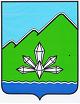 ИНСТРУКЦИЯ«ПЕРЕВОД ЗЕМЕЛЬ ИЛИ ЗЕМЕЛЬНЫХ УЧАСТКОВ В СОСТАВЕ ТАКИХ ЗЕМЕЛЬ ИЗ ОДНОЙ КАТЕГОРИИ В ДРУГУЮ»ШАГ 1Ознакомление с перечнем документов, необходимых для предоставления муниципальной услуги, которые заявитель должен представить самостоятельно:на  официальном сайте Дальнегорского городского округа www.dalnegorsk-mo.ru в разделе «Муниципальные услуги 210-ФЗ».В КГАУ «МФЦ Приморского края» («Мои Документы»):Приморский край, г.Дальнегорск, проспект 50 лет Октября, 67; справочный телефон 8(423)201-01-56ШАГ 2Сбор пакета документов:Ходатайство, согласно приложению №1 к настоящему административному регламенту; копия документа, удостоверяющего личность заявителя, если заявителем является физическое лицо, индивидуальный предприниматель, документ, подтверждающий полномочия представителя заявителя (в случае обращения представителя заявителя), для юридических лиц – копия доверенности о представлении интересов юридического лица или (либо) приказ о назначении на должность, если представитель юридического лица действует на основании учредительных документов; 3) согласие правообладателя земельного участка на перевод земельного участка из состава земель одной категории в другую, за исключением случая, если правообладателем земельного участка является лицо, с которым заключено соглашение об установлении сервитута в отношении такого земельного участка.        Согласие должно содержать следующие сведения о правообладателе земельного участка:        - наименование юридического лица или фамилия, имя, отчество (при наличии) физического лица – правообладателя земельного участка;       - реквизиты документа, удостоверяющего личность физического лица, государственный регистрационный номер записи о государственной регистрации в едином государственном реестре юридических лиц или идентификационный номер налогоплательщика – юридического лица;        - описание местоположения земельного участка;        - кадастровый  номер  земельного участка. 4) документы, удостоверяющие (устанавливающие) права на земельные              участки,  перевод которых предполагается осуществить в другую           категорию, если права на земельные участки не зарегистрированы в    Едином         государственном реестре недвижимости;5)  согласие на обработку персональных данных, указанных в представленной   документации, в соответствии с Постановлением Администрации Приморского края от 09.09.2015 № 336-па «Об утверждении Порядка и условий размещения объектов на землях или земельных участках, находящихся в государственной или муниципальной собственности, без предоставления земельных участков и установления сервитутов на территории Приморского края»;6)  пояснительная записка по обоснованию площади земель, земельного участка или его части, включая технические характеристики объектов, указанных в Перечне, требования (отсутствие требований) к их установке (размещению) и охранным зонам объекта в соответствии с Постановлением Администрации Приморского края от 09.09.2015 № 336-па «Об утверждении Порядка и условий размещения объектов на землях или земельных участках, находящихся в государственной или муниципальной собственности, без предоставления земельных участков и установления сервитутов на территории Приморского края»;7)  заверенный перевод на русский язык документов о государственной регистрации юридического лица в соответствии с законодательством иностранного государства в случае, если заявителем является иностранное юридическое лицо.ШАГ 3Подача документов и получении услуги:а) Управление муниципального имущества администрации Дальнегорского городского округа: г.Дальнегорск, проспект 50 лет Октября, 129;б) «Мои Документы»ШАГ 4Рассмотрение документов.Управление муниципального имущества администрации Дальнегорского городского округа рассматривает заявление, поданное с приложением соответствующих документов в полном объеме в срок,  не превышающий 2-х месяцев,  со дня поступления ходатайства.ШАГ 5Принятие решения.Результатом предоставления муниципальной услуги является:1) принятие решения о переводе земельного участка из одной категории в другую;2)  принятие решения об отказе в предоставлении муниципальной услуги.